Tatiana Sobala10.03.1992                                                             Tatiana.so@seznam.czČeské Budějovice                                                        (+420)  777 681 619Education10.2018 - 6.2021 VŠTE – Ekonomika a management – Business management and economics9.1999 – 5.2009 Gymnasium No.672 in Moscow – EnglishPractice11.2009 - 20.2012 VIOLAIT s.r.o. - Administrative worker / Dispatcher21.2012 - 25.2014 Clarion Congress Hotel - Receptionist1.2015 - 12.2016 Family bistro U Sobika - ManagerFrom 10/10/2018 to now - Self-employed - Translation and interpreting servicesLanguage skillsEnglish - B2Russian - native speakerCzech – C2Driving licence group B - passenger carKnowledge and skillsMS Windows XP / Vista / 7, 8, 10,  Linux / BSD / Unix, MacOS, MS Windows 7/ 8 / 10Text editor (MS Word), Spreadsheet (MS Exel), Presentation program (MS PowerPoint), Internet / e-mail, Corel Draw / Adobe Illustrator, Adobe Photoshop, MS Outlook, Viber / WhatsApp, HTML.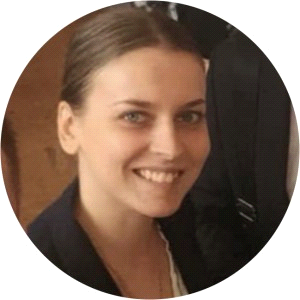 